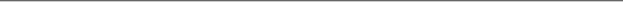 Gulfjobseeker.com CV No: 1316082Mobile +971505905010  cvdatabase[@]gulfjobseeker.comTo contact this candidate use this linkhttp://www.gulfjobseeker.com/feedback/contactjs.php CAREER OBJECTIVETo work in a passionate and zealous manner to elevate with existing environment of the company while developing new avenues of growth.WORK EXPERIENCE Organization: Tractors And Farm Equipment Limited (TAFE), ChennaiDesignation: Field Engineer - New Product DevelopmentTenure: June'2013 to June'2014ROLES AND RESPONSIBILITIESIntrepretation of Drawings.Structuring of Procurement BOM.Process planning and Development.Product cost estimation thru first principle method.Commercials settlement with Suppliers.Timely development of the parts involved in the project.Right First Time with Quality, Cost, Delivery and Service.Ensuring continuous supply of components from vendors without Line stoppage.Supporting the Production team for NPD - Projects.Managing the Supply chain using the software System Application Programs (SAP).FIELD OF INTERESTProcess planningProduct cost estimationProduct DevelopmentPROJECTS HANDLEDPotato Planter:Role & ResponsibilitiesCore Member - Sheet metal components developmentDrawing & Process studyParts & Assembly costingVendor identificationCost finalization & DevelopmentEnsuring the timely delivery for various stages of product development.Key AchivementsThe entire project counting to 154 Procurement parts had been developed within 30 days, ensuring timely completion of the project.Disc Plough:	Role & Responsibilities:Member Critical parts developmentCasting parts development - Disc mounting bracketPattern developmentFirst sample approvalBETA developmentKey Achivements:The critical Casting part developed within 15 days of time through sand moulding using the aluminium pattern.Mould Board Plough:Role & Responsibilities:Core Member - Sheet metal components developmentCritical parts segregationProcess planning & CostingVendor indentificationCommercial settlement & DevelopmentFirst sample approvalKey Achivements:The entire sheetmetal components developed within 5 days of drawing release through plasma cutting and the entire project proto build completed in 10 days. TECHNICAL SKILLS Engineering Softwares: Pro-E Creo, CATIA V5Platforms: Microsoft Office 2007, SAP MM ModuleEDUCATIONAL QUALIFICATION*CGPA - Cumulative Grade Point AverageACADEMIC PROJECTSDesign, Fabrication and Analysis of a Pneumatic Operated Material Handling System With Multipurpose Mechanical Gripper	Design and Fabrication of Waste Heat Recovery from IC EnginesEXTRA CURRICULAR ACTIVITIESPresented a paper on " Design, Analysis of a pneumatic operated material handling system with multipurpose mechanical gripper " in the National conference on Recent Trends in Mechanical Engineering RTME2013 held by Sri Ramakrishna Engineering College, Coimbatore.     PERSONAL DETAILSDate of birth     		:  21/09/1991Gender                    		:  MaleNationality 			:  Indian Languages known		:  English(R,W,S), Tamil(R,W,S), Telugu(S) YEARDEGREE/COURSEINSTITUTION/ SCHOOLPERCENTAGE2009-13B.E Mechanical EngineeringSri Ramakrishna Engineering College,Coimbatore-6410228.63 CGPA*2008-09Higher secondaryG.K.D Matriculation higher secondary school,Coimbatore-64102092.58%2006-07X MatricG.K.D Matriculation higher secondary school,Coimbatore-64102090.27%